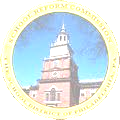 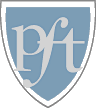 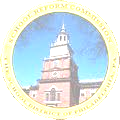 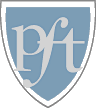 Professional Development Plan Mid-Year ReviewIn reviewing the PDP, what have you learned since beginning implementation?What needs to be accomplished before the end of the year?Are there any changes needed for the PDP?  If yes, please describe.What additional support is needed for plan implementation?Next Review Date:Teacher’s Signature: Date:Administrator’s Signature: Date: